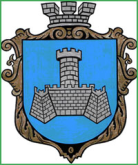 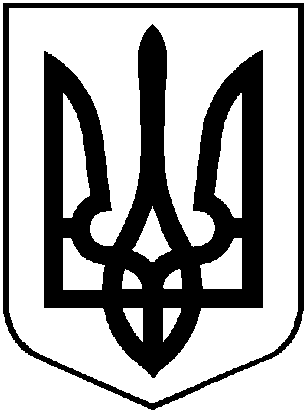 УКРАЇНАВІННИЦЬКОЇ ОБЛАСТІМІСТО ХМІЛЬНИК     РОЗПОРЯДЖЕННЯ       МІСЬКОГО ГОЛОВИвід  «27»   квітня 2023 року                                                                      №206-рПро делегацію від міста Хмільникадо гміни Бєрава Республіки Польща 	Керуючись ст.ст. 42,59 Закону України «Про місцеве самоврядування в Україні», в рамках виконання умов Угоди про партнерство та співпрацю між гміною Бєрава Республіки Польща та Хмільницькою міською територіальною громадою Вінницької області  від 11.11.2022 року, з метою обговорення теми гуманітарної допомоги від гміни Бєрава  місту Хмільник, враховуючи відповідне запрошення польської сторони від 21.04.2023 року:1. Затвердити склад офіційної делегації від Хмільницької міської територіальної громади з 28 квітня по 10 травня  2023 року:Коломійчук Валерій Петрович – начальник відділу з питань цивільного захисту, оборонної роботи та взаємодії з правоохоронними органами міської ради – керівник делегації,          паспорт GA 451653;Калачик Василь Михайлович  – депутат Хмільницької міської ради, паспорт  FB 555184.Відрядити до гміни Бєрава з 28 квітня по 10 травня 2023 року Коломійчука Валерія Петровича – начальника відділу з питань цивільного захисту, оборонної роботи та взаємодії з правоохоронними органами міської ради, з метою обговорення теми гуманітарної допомоги від гміни Бєрава  місту Хмільник.3.  Контроль за виконанням цього розпорядження залишаю за собою.Міський голова                                                   Микола ЮРЧИШИН